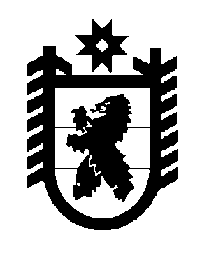 Российская Федерация Республика Карелия    ПРАВИТЕЛЬСТВО РЕСПУБЛИКИ КАРЕЛИЯРАСПОРЯЖЕНИЕот  19 апреля 2018 года № 299р-Пг. Петрозаводск Внести в пункт 12 перечня должностных лиц органов государственной власти Республики Карелия, уполномоченных  на подписание от имени Правительства Республики Карелия одобренных в установленном порядке соглашений о предоставлении дотаций, субсидий, иных межбюджетных трансфертов бюджету Республики Карелия в подсистеме бюджетного планирования государственной интегрированной информационной системы управления общественными финансами «Электронный бюджет», утвержденного распоряжением Правительства Республики Карелия от 17 января 2017 года  
№ 20р-П (Собрание законодательства Республики Карелия, 2017, 
№ 1, ст. 97; № 2, ст. 240, 256; № 3, ст. 475, 491; № 5, ст. 928; № 7, ст. 1425), 
с изменениями, внесенными распоряжениями Правительства Республики Карелия от 25 октября 2017 года № 580р-П, от 8 ноября 2017 года № 597р-П, 
от 13 ноября 2017 года № 628р-П, от 13 декабря 2017 года № 703р-П, 708р-П, 
от 19 декабря 2017 года № 721р-П, от 21 декабря 2017 года № 734р-П, 
от 12 января 2018 года № 19р-П, от 1 февраля 2018 года № 50р-П, от 2 февраля 2018 года № 72р-П, от 9 февраля 2018 года № 94р-П, от 19 марта 2018 года 
№ 224р-П, изменение, изложив его в следующей редакции:  
           Глава Республики Карелия                                                              А.О. Парфенчиков«12.Министерство по дорожному хозяйству, транспорту и  связи Республики Карелия субсидии на реализацию мероприятий федеральной целевой программы 
«Развитие Республики Карелия на период 
до 2020 года»;субсидии на реализацию мероприятий по устойчивому развитию сельских территорий;субсидии на софинансирование капитальных вложений в объекты государственной собственности субъектов Российской Федерации Министр по дорожному хозяйству, транспорту и  связи Республики Карелия Кайдалов Алексей Анатольевич».